Untersuchung eines HühnereisLösungen und unterrichtliche Hinweise2. Betrachte die Kalkschale mit der Lupe. Was erkennst du?      Poren5. Zeichne alle erkennbaren Bestandteile des Eies mit Bleistift in die untenstehende Umriss-Skizze ein. Betrachte dabei auch den Dotterrand und die Dotteroberfläche sehr genau. Erkennst du Einzelheiten? Drehe das Ei vorsichtig um seine Längsachse hin und her. Was kannst du beobachten?  Der Dotter bewegt sich etwas, bleibt aber in der gleichen Position.7. Betrachte die stumpfe Seite der leeren Eischale. Was erkennst du dort? Luftkammer        Prüfe am stumpfen Ende, aus wie vielen Schichten die Schalenhaut besteht. Es sind 2 Schichten.8. Dotterhaut, Keimscheibe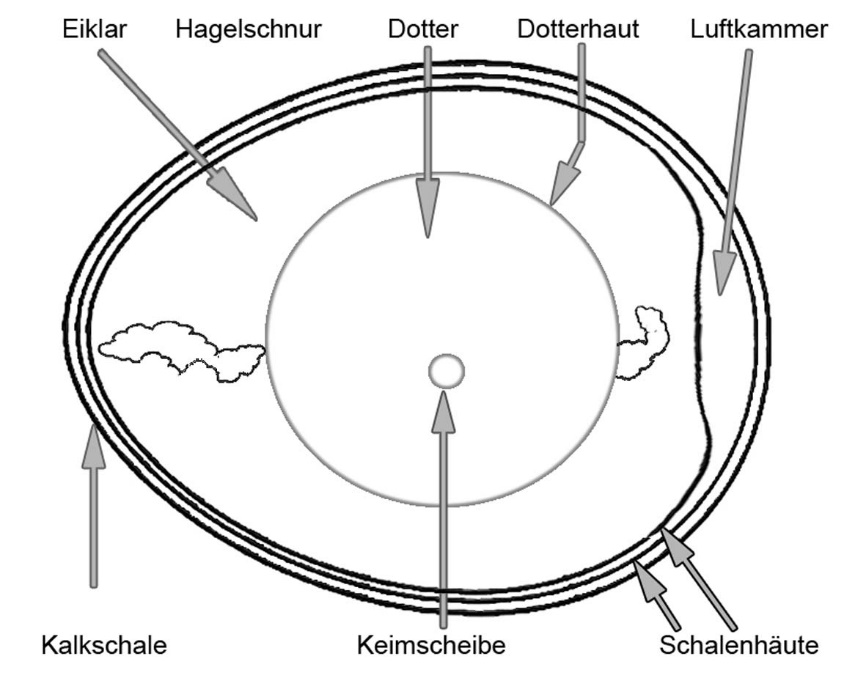 Im Anschluss an die Untersuchung des Hühnereies bietet sich  eine Klärung der Funktion der einzelnen Eibestandteile an. Die nachfolgende Tabelle gibt einen Überblick:Bestandteile des EiesFunktionharte KalkschaleSchutz gegen äußere Einflüsse, v.a. vor Druck, der durch den brütenden Altvogel ausgeübt wirdbesteht hauptsächlich aus Kalkist von vielen Poren durchzogen, durch die Luft nach innen (Atmung des Keimlings) und Wasser nach außen gelangen kann.zwei Schalenhäuteumhüllen das EiweißLuftkammerLuftvorrat im Ei, der dem Embryo eine Atmung kurz vor dem Schlüpfen ermöglicht, indem er die innere Eihaut mit dem Schnabel durchstößtAusdehnung der Luftkammer durch Wasserverlust während des Brütens bis auf ein Viertel des Eiinnenraumes  befruchtete und bebrütete Eier schwimmen bei der Wasserprobe oben anstatt unterzugehenDotterNahrungs- und Energiespeicher für den Embryo enthält v.a. (Dotter-)Eiweiß und FetteDotterhauthält den Dotter im Eiweiß zusammenEimembran = ZellmembranHagelschnürezwei gewundene Eiweißstränge, die im Eiklar enden und den Dotter in der Mitte des Eies halten bzw. befestigengleichzeitig wird die Keimscheibe immer nach oben gedreht und somit dem brütenden Elterntier zugewandt